Права ребенка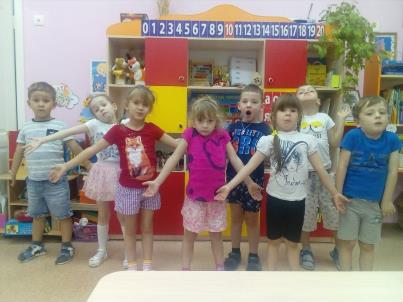 Не успев появиться на этот свет, каждый ребенок обладает теми же правами, что и другие граждане нашей страны. Эти права необходимо не только досконально знать, но и соблюдать.Конечно, родителей мы не выбираем, но именно они несут полную ответственность за сохранение прав своих детей.С целью ознакомления родителей с правами ребенка, мы подготовили для них папку-передвижку на тему: «Права детей». В ней затронули такие вопросы:Жестокое обращение с детьми; что это такое?Морально-правовое воспитание ребенка-дошкольника.Четыре заповеди мудрого родителя.Искусство быть родителем.Защита прав и достоинств ребёнка в законодательных актахДекларация о правах ребёнка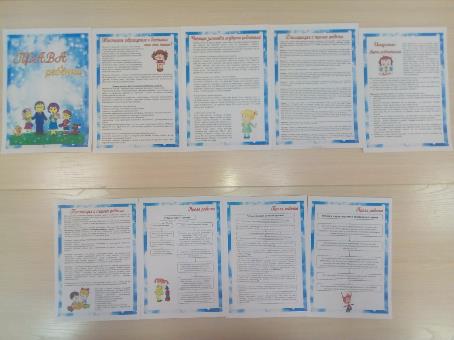 Дети имеют право на воспитание в семейном окружении.В своей работе с детьми старшей группы «Гномики» мы используем карточки – «Права ребенка в картинках». Веселые и красочные картинки лучше воспринимаются и запоминаются детьми. Дети в игровой форме обогащают свой словарный запас и лучше запоминают свои права в семье.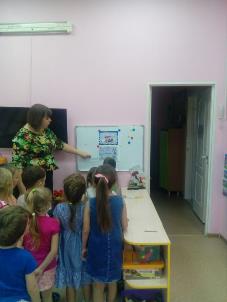 Были так же  проведены такие мероприятия с детьми:«День знаний». Каждый ребенок имеет право на бесплатное образование.Занятие по народоведению «Семья». Каждый ребенок имеет право на семью.Беседа «Хорошие и плохие поступки». Учили заботиться о своем здоровье и здоровье других..Беседа «Где я живу?». Право на жилье.Тематическая неделя о правах ребенка «Я – маленький человек».Беседа «Как играют дети и взрослые». Право на отдых.Беседа «Кто нас любит?». Право на заботу взрослых о детях.Рисование «Дом в котором мы живем». Познакомили детей с разными видами домов, их функциями и назначениями. Объяснили детям, что означает право на неприкосновенность дома.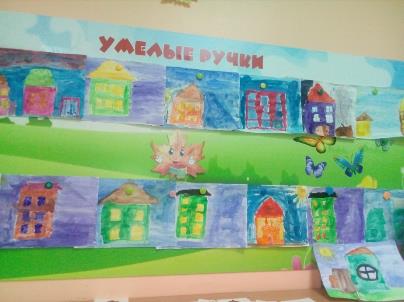 На занятиях и в повседневной жизни знакомим детей с нашим Красноярским краем и родным поселком Березовка. Расширяем знания об истории образования нашего поселка. Воспитываем патриотические чувства.В с/р игре «Семья» знакомим с правом на любовь и заботу родителей.Во время бесед о доброте и зле, объясняем детям о праве на защиту от всех форм жестокого обращения.Дети имеют право на отдых, развлечения. Мы систематически предоставляем им возможность на выбор любимого занятия.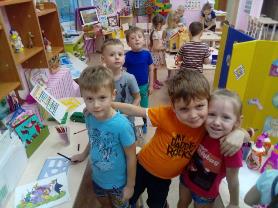 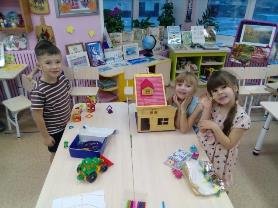 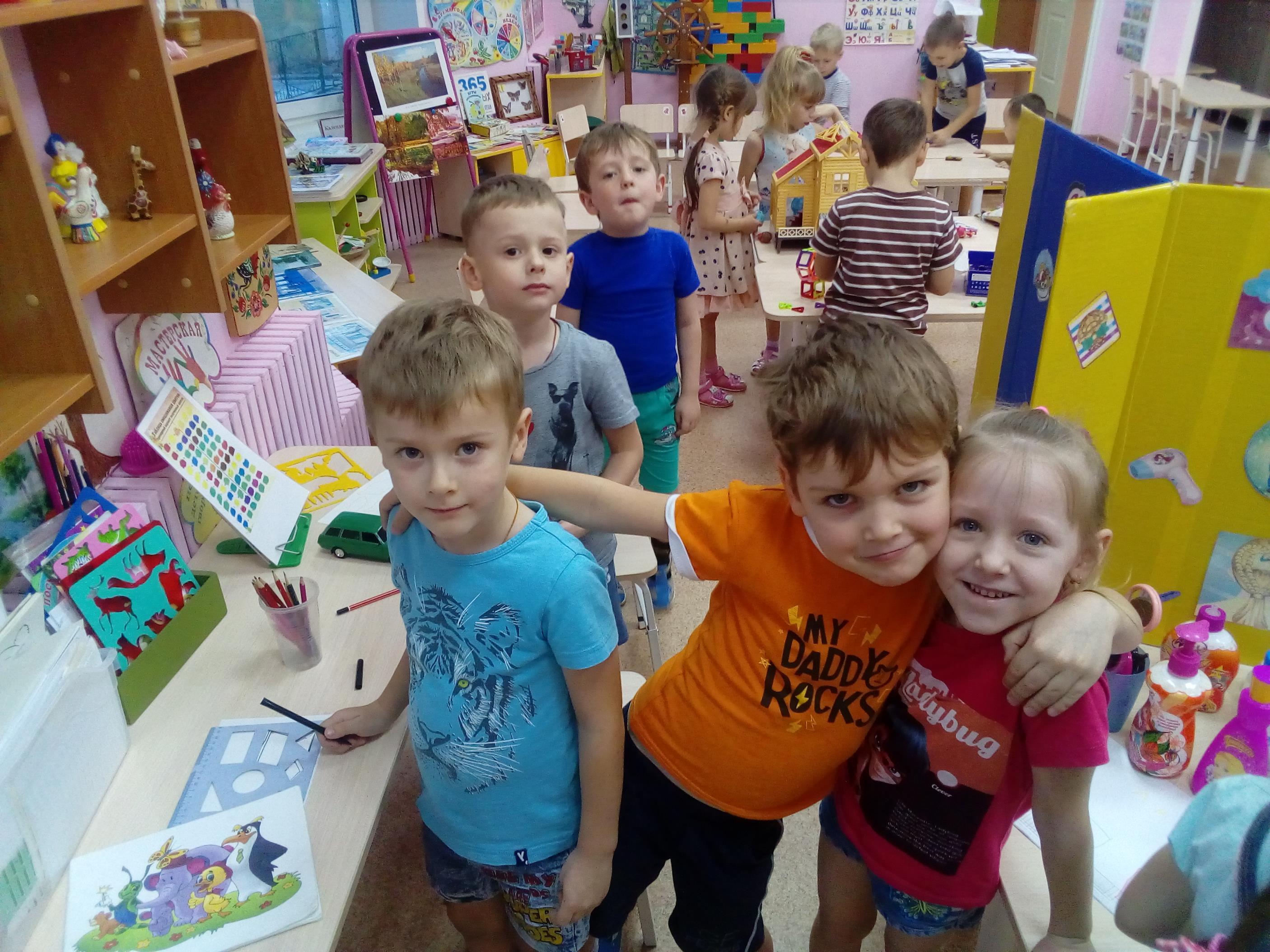 